A-11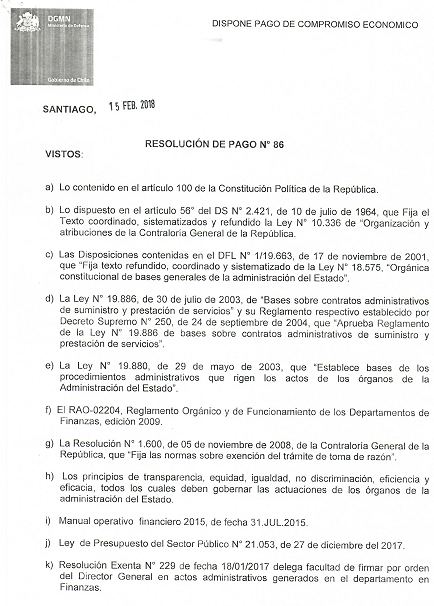 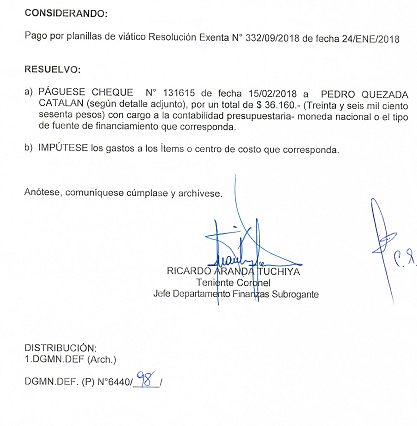 